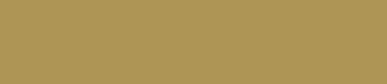 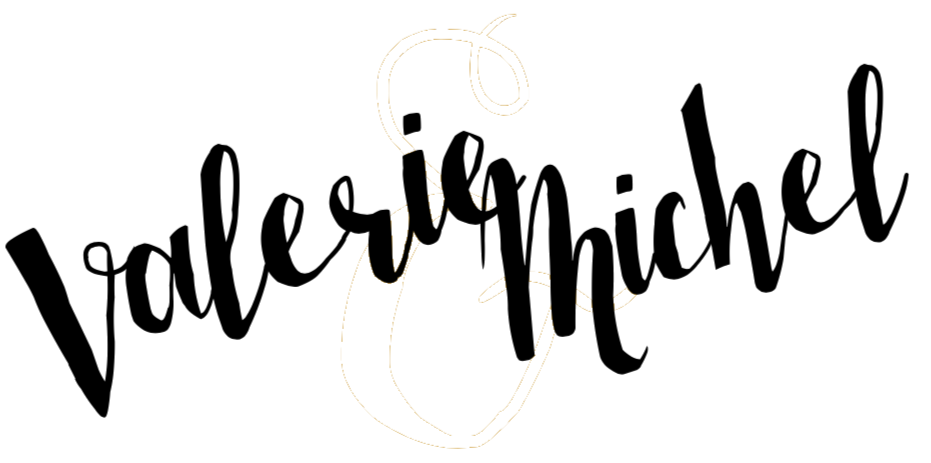 Wir bauen mit EUCH!Meine / Unsere Beteiligung:	KücheIm Wert von:				 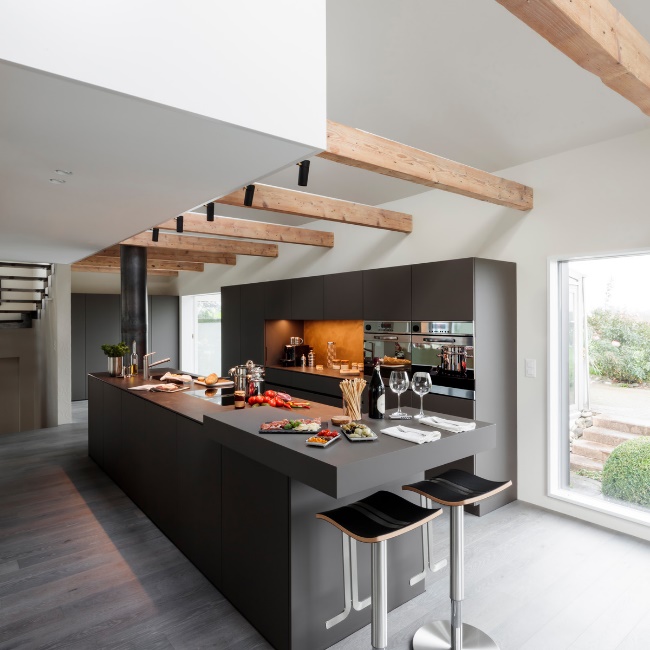 